Amadeus Rezervasyon ve Otomatik Fiyatlandırma Eğitimi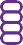 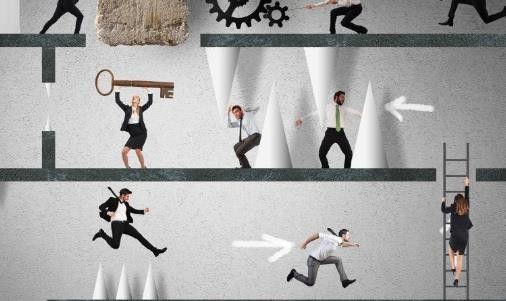 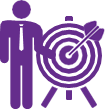 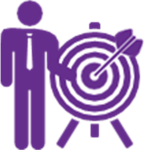 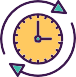 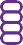 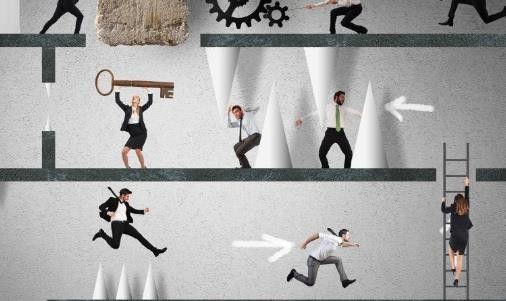 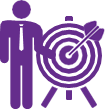 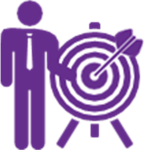 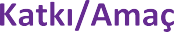 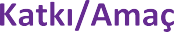 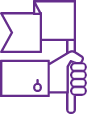 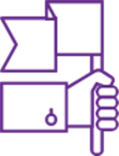 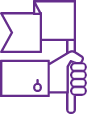 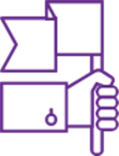 